Додаток 1до оголошення про спрощену закупівлюТехнічні, якісні та кількісні характеристики до предмету закупівлі1Шпаклівка фінішна, 25 кг. Сатенгіпс, ТМ Єврогіпс (або еквівалент)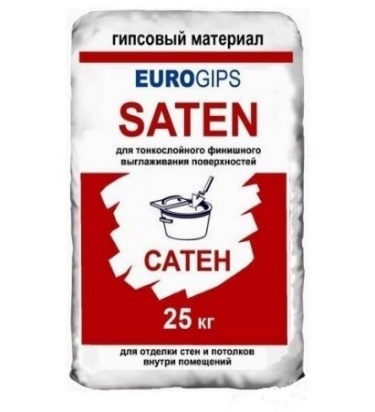 Шпаклівка мінеральна, призначена для внутрішніх робіт. Може використовуватися для обробки практично всіх видів поверхонь. Володіє високими заповнюючими властивостями і еластичністю.Вид -гіпсоваГотовність до застосування - розведення водоюКолір - білийРекомендована товщина штукатурного шару - 0,5 мм.Витрати (на 1 мм товщини), кг / м.кв. - 1Час використання готової суміші, год -1- 1,1020 шт.Фасування - мішок 25кг.Термін придатності 12 місяців. Дата виготовлення не раніше грудня 2021року.2Мастика бітумнаBauGut для приклеювання та ремонту, 10 кг (або еквівалент)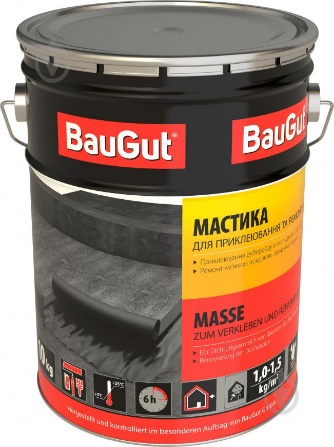 Основа:  бітумна Сфера застосування:  для покрівлі (даху), для зовнішніх робіт Призначення мастики:  гідроізоляція, приклеювання, ремонт Колір:  чорний Гнучкість на брусі радіусом 5,0 ± 0,2 мм, при температурі:  до -15 °С Водонепроникність:  абсолютна Умовна міцність:  2 кгс/см² Масова частка нелетких речовин:  80 % Відносне подовження при розриві:  100 % Міцність на зсув клейового з'єднання:  1 кгс/см² Міцність зчеплення між шарами:  1 кгс/см² Міцність зчеплення з основою:  1 кгс/см² Водопоглинання протягом 24 год:  0,2 % по масі Діапазон температур застосування:  від +5 до +40 °С Теплостійкість:  85 ºС Життєздатність:  6 год Час висихання:  24 год 3 шт. Фасування відро 10 кг. Термін придатності 12 місяців  Дата виготовлення не раніше грудня 2021року.